Приложение 17 к приказу министерства образования Ставропольского краяот 10 февраля 2023 г. № 208-прИнструкциядля руководителя, привлекаемого к проведению единого государственного экзамена по информатике и информационно-коммуникационным технологиям (ИКТ) в компьютерной форме в пункт проведения экзамена в Ставропольском крае в 2023 годуПодготовка к проведению экзамена по информатике и информационно-коммуникационным технологиям (ИКТ) в компьютерной форме (далее – КЕГЭ).Руководитель ППЭ совместно с руководителем ОО обязаны обеспечить готовность
ППЭ к проведению КЕГЭ в соответствии с требованиями к ППЭ, (приложение 1 к Инструкции), в том числе в части технического
оснащения ППЭ и хранения основного и резервного флеш-накопителя для хранения
интернет-пакетов в сейфе Штаба ППЭ с осуществлением мер информационной
безопасности.Также необходимо подготовить не менее 1 флеш-накопителя для переноса данных
между станциями в ППЭ (рекомендуемое количество – по числу технических
специалистов ППЭ и не менее одного резервного).Руководитель ППЭ обязан контролировать своевременность загрузки ЭМ для
экзаменов, проводимых в данном ППЭ. В случае выявления проблем с загрузкой ЭМ
необходимо принимать меры для устранения этих проблем. Интернет-пакеты становятся
доступны за 5 рабочих дней до даты экзамена для основных дней экзаменационного
периода, за 3 рабочих дня – для резервных дней экзаменационного периода и
формируются на основе сведений о распределённых по ППЭ участниках и аудиторном
фонде ППЭ.Не позднее чем за 2 недели до КЕГЭ руководитель ППЭ совместно с
руководителем ОО должен обеспечить техническому специалисту возможность:получить из РЦОИ перечень стандартного ПО, предоставляемого обучающемуся
во время экзамена, определенный ОИВ, и дистрибутивы этого ПО (текстовые редакторы,
редакторы электронных таблиц, среды программирования на языках: Школьный
алгоритмический язык, С#, C++, Pascal, Java, Python);проверить соответствие технических характеристик компьютеров (ноутбуков),
на которые будет установлены станция КЕГЭ, предъявляемым требованиям для установки
станции КЕГЭ, а также минимальным требованиям, обеспечивающим стабильную работу
версий стандартного ПО, предоставляемого участнику КЕГЭ, включенных в перечень,
определенный министерством образования Ставропольского края;установить (начать установку) на компьютеры (ноутбуки), предназначенные для
использования в качестве станций КЕГЭ, стандартное ПО, предоставляемое участнику
экзамена во время экзамена (текстовые редакторы, редакторы электронных таблиц, среды
программирования на языках: Школьный алгоритмический язык, С#, C++, Pascal, Java,
Python) в соответствии с перечнем, полученным из РЦОИ.В случае распределения в ППЭ участников экзамена с ОВЗ, детей-инвалидов
и инвалидов необходимо подготовить аудитории, учитывающие состояние здоровья, особенности психофизического развития и индивидуальные возможности таких участников.При этом РЦОИ (по согласованию с ГЭК) направляет не позднее двух рабочих дней
до проведения КЕГЭ информацию о количестве таких участников экзамена в ППЭ и о
необходимости организации проведения ЕГЭ в ППЭ, в том числе в аудиториях ППЭ,
в условиях, учитывающих состояние их здоровья, особенности психофизического
развития.Не позднее чем за один календарный день до проведения экзамена руководитель
ППЭ и руководитель ОО обязаны обеспечить и проверить наличие:аудиторий, необходимых для проведения КЕГЭ, в том числе аудиторий,
необходимых для проведения КЕГЭ для участников экзамена с ОВЗ, участников экзамена
– детей-инвалидов и инвалидов;рабочих мест (столы, стулья) для организаторов вне аудитории, сотрудников,
осуществляющих охрану правопорядка, и (или) сотрудников органов внутренних дел
(полиции);отдельного места для хранения личных вещей участников экзамена до входа
в ППЭ;отдельного места для хранения личных вещей организаторов ППЭ, медицинского
работника, технических специалистов, ассистентов для участников экзамена с ОВЗ,
участников экзамена – детей-инвалидов и инвалидов, которое расположено до входа
в ППЭ;аппаратно-программного комплекса для печати ЭМ, автоматизированных рабочих
мест участников экзамена, расположенных в зоне видимости камер в каждой аудитории;
специально выделенного места в каждой аудитории ППЭ (стола), находящегося
в зоне видимости камер видеонаблюдения, для оформления соответствующих форм ППЭ,
осуществления раскладки напечатанных бланков регистрации и последующей упаковки
организаторами бланков регистрации, собранных у участников экзамена;рабочих мест организаторов в аудитории и общественных наблюдателей;помещения для руководителя ППЭ (Штаб ППЭ);помещения для медицинского работника;журнала учета участников экзамена, обратившихся к медицинскому работнику (приложение 2 к Инструкции);помещения для лиц, сопровождающих участников экзамена, которое организуется
до входа в ППЭ;помещения для представителей СМИ, которое организуется до входа в ППЭ;
помещения, изолированного от аудиторий для проведения экзамена, для
общественных наблюдателей;заметных обозначений номеров аудитории для проведения ЕГЭ и наименований
помещений, используемых для проведения экзамена;заметных информационных плакатов о ведении видеонаблюдения в аудиториях
и коридорах ППЭ;не более 15 рабочих мест для участников экзамена в аудиториях, но с учетом
вместимости компьютерной техники в аудитории;параметры электрических сетей организации, на базе которой расположен ППЭ,
позволяют одновременно обеспечить электропитание для планируемого количества
компьютеров с установленными станциями КЕГЭ, станциями организатора,
подключённых к ним принтеров и сканеров, и техники, расположенной в Штабе ППЭ
(необходимо учитывать также дополнительные потребители электроэнергии –
осветительные приборы, системы охлаждения воздуха (при наличии), рециркуляторы и
прочее);обозначения каждого рабочего места участника экзамена в аудитории заметным
номером;часов, находящихся в поле зрения участников экзамена, в каждой аудитории
с проведением проверки их работоспособности.Не позднее чем за один календарный день до начала проведения экзамена также
необходимо:убрать (закрыть) в аудиториях стенды, плакаты и иные материалы со справочнопознавательной информацией по информатике;предусмотреть место для проведения инструктажа работников ППЭ внутри ППЭ,
например, это может быть одна из аудиторий, холл, Штаб ППЭ);подготовить черновики КЕГЭ (на каждого участника экзамена): обеспечить наличие
штампа образовательной организации, на базе которой расположен ППЭ, на каждой
странице черновика КЕГЭ;подготовить черновики;получить от технического специалиста и подготовить инструкции по использованию
ПО для сдачи КЕГЭ на каждого участника КЕГЭ;подготовить достаточное количество бумаги для печати бланков регистрации
в аудиториях;подготовить конверты для упаковки использованных черновиков (по одному
конверту на аудиторию, все черновики упаковываются вместе – и черновики КЕГЭ, и
стандартные использованные листы бумаги для черновиков);подготовить в необходимом количестве экземпляров инструкцию для участников
экзамена, зачитываемую организаторами в аудитории перед началом экзамена (одна
инструкция на одну аудиторию);проверить пожарные выходы, наличие средств первичного пожаротушения;запереть и опечатать помещения, не использующиеся для проведения экзамена;провести проверку работоспособности средств видеонаблюдения в ППЭ совместно
с техническим специалистом;не ранее чем за 5 календарных дней, но не позднее 17:00 по местному времени
календарного дня, предшествующего дню экзамена, и до проведения контроля
технической готовности обеспечить возможность техническому специалисту провести
техническую подготовку ППЭ к экзамену.Не ранее чем за 2 рабочих дня, но не позднее 17:00 по местному времени
календарного дня, предшествующего дню экзамена, совместно с членом ГЭК и
техническим специалистом провести контроль технической готовности ППЭ, в том числе:получить от технического специалиста калибровочные листы (тестовые страницы
границ печати) станции организатора и подготовить их для поаудиторной выдачи
организаторам;получить от технического специалиста коды активации станций КЕГЭ (кроме
резервных станций КЕГЭ) для передачи организаторам в аудитории (один код для каждой
аудитории) и подготовить их для поаудиторной выдачи организаторам;получить от технического специалиста приложения к паспорту станции КЕГЭ (для
каждой станции КЕГЭ, включая резервные) и подготовить их для поаудиторной выдачи
организаторам;проконтролировать передачу в систему мониторинга готовности ППЭ в личном
кабинете ППЭ электронных актов технической готовности со всех основных и резервных
станций КЕГЭ, станций организатора, станций сканирования в ППЭ;проконтролировать передачу в систему мониторинга готовности ППЭ статуса
«Контроль технической готовности завершен».Важно! Акты основных станций могут быть переданы при участии члена ГЭК
с использованием токена члена ГЭК только при условии наличия на специализированном
федеральном портале сведений о рассадке. Статус «Контроль технической готовности
завершен» может быть передан при участии члена ГЭК с использованием токена члена
ГЭК при условии наличия на специализированном федеральном портале сведений о
рассадке, а также при наличии переданных электронных актов технической готовности
всех основных станций организатора и всех основных станций КЕГЭ в соответствии
с количеством назначенных участников для каждой аудитории.Заполнить и подписать форму ППЭ-01-01-К. Указанный протокол удостоверяется
подписями технического специалиста, руководителя ППЭ и членов ГЭК.Заполнить форму ППЭ-01 совместно с руководителем ОО.Заблаговременно провести инструктаж под подпись со всеми работниками ППЭ
по порядку и процедуре проведения ЕГЭ и ознакомить:с нормативными правовыми документами, регламентирующими проведение ГИА;
с инструкциями, определяющими порядок работы организаторов и других лиц,
привлекаемых к проведению ЕГЭ в ППЭ;с правилами заполнения бланков ЕГЭ;с правилами оформления ведомостей, протоколов и актов, заполняемых при
проведении ЕГЭ.Руководитель ППЭ должен назначить одного из технических специалистов (в случае
наличия в ППЭ нескольких технических специалистов) ответственным за включение
видеонаблюдения в день проведения экзамена.Проведение ЕГЭ в ППЭВ день проведения КЕГЭ руководитель ППЭ должен явиться в ППЭ не позднее 07:30
по местному времени.Руководитель ППЭ несет персональную ответственность за соблюдение мер
информационной безопасности и исполнение порядка проведения ГИА в ППЭ на всех
этапах проведения ЕГЭ в ППЭ.До начала экзамена руководитель ППЭ должен:
не позднее 7:30, но до получения от члена ГЭК материалов экзамена обеспечить
включение в Штабе ППЭ режима видеонаблюдения, записи, трансляции;не позднее 07:30 по местному времени получить от членов ГЭК материалы:пакет с ВДП, а также упаковку
в соответствии со схемой, утвержденной приказом министерства образования Ставропольского края, для сбора материалов экзамена, включая
электронные носители с ЭМ.В ППЭ должны быть выданы ВДП в количестве, равном числу аудиторий,
умноженному на 2:ВДП для упаковки бланков регистрации в аудитории;ВДП для упаковки испорченных и бракованных бланков регистрации;Обеспечить распечатку пакета руководителя ППЭ.Не позднее 07:50 по местному времени назначить ответственного за регистрацию
лиц, привлекаемых к проведению ЕГЭ в ППЭ, в соответствии с формой ППЭ-07 из числа
организаторов вне аудитории;обеспечить контроль за регистрацией работников ППЭ в день экзамена (в случае
неявки распределенных в данный ППЭ работников ППЭ произвести замену работников
ППЭ по форме ППЭ-19);дать распоряжение техническим специалистам, отвечающим за организацию
видеонаблюдения в ППЭ, о начале видеонаблюдения, о сверке часов во всех аудиториях ППЭ, сверке времени на ПАК (при наличии);проверить готовность аудиторий к проведению ЕГЭ.Не ранее 8:15 по местному времени начать проведение инструктажа по процедуре
проведения экзамена для работников ППЭ (приложение 3 к Инструкции), выдать ответственному организатору вне аудитории формы ППЭ-06-01 и ППЭ-06-02 для размещения на информационном стенде при входе в ППЭ.Назначить ответственного организатора в каждой аудитории и направить организаторов всех категорий на рабочие места в соответствии с формой ППЭ-07.Выдать ответственным организаторам в аудитории:
формы ППЭ-05-01, ППЭ-05-02-К, ППЭ-12-02, ППЭ-12-04-МАШ, ППЭ-16;инструкцию для участников экзамена, зачитываемую организатором в аудитории
перед началом экзамена (одна инструкция на аудиторию);таблички с номерами аудиторий;напечатанную тестовую страницу границ печати (калибровочный лист) станции
организатора соответствующей аудитории;инструкции по использованию ПО для сдачи КЕГЭ (на каждого участника
экзамена);приложения к паспорту станции КЕГЭ (на каждую станцию КЕГЭ, подготовленную
для проведения экзамена в аудитории);код активации экзамена на станции КЕГЭ (код активации экзамена одинаковый для
всех станций КЕГЭ в одной аудитории);конверт для упаковки использованных черновиков (один конверт на аудиторию);2 ВДП (для упаковки бланков регистрации участников экзамена, для упаковки
испорченных и бракованных бланков регистрации).Руководитель ППЭ должен запланировать необходимое количество листов формы
ППЭ-12-04-МАШ на аудиторию и продумать схему передачи в аудитории
дополнительных листов формы ППЭ-12-04-МАШ (например, организовать выдачу по
2 листа указанной формы ППЭ либо выдавать дополнительный лист по запросу
организаторов в аудитории при необходимости через организатора вне аудитории). Общее
количество листов формы ППЭ-12-04-МАШ на ППЭ определяется в РЦОИ при
формировании пакета руководителя ППЭ.Передать медицинскому работнику инструкцию, определяющую порядок его работы во время проведения ЕГЭ в ППЭ, журнал учета участников экзамена, обратившихся
к медицинскому работнику.Не ранее 09:00 по местному времени обеспечить допуск:
участников экзамена согласно спискам распределения;
сопровождающих обучающихся (присутствуют в день экзамена в помещении,
которое организуется до входа в ППЭ).Если участник экзамена опоздал на экзамен, он допускается к сдаче КЕГЭ
в установленном порядке, при этом инструктаж для такого участника экзамена
не проводится и время окончания экзамена не продлевается, о чем сообщается
участнику экзамена. Рекомендуется составить акт в свободной форме. Указанный акт
подписывает участник экзамена, руководитель ППЭ и член ГЭК.В случае отсутствия по объективным причинам у участника ГИА документа,
удостоверяющего личность, он допускается в ППЭ после письменного подтверждения его
личности сопровождающим (форма ППЭ-20). Акт об идентификации личности участника
ГИА передается участнику ГИА, который сдаёт его организатору на входе в аудиторию.По окончании экзамена организатор в аудитории сдаёт данную форму руководителю ППЭ вместе с остальными материалами.В случае отсутствия документа, удостоверяющего личность, у выпускника прошлых
лет он не допускается в ППЭ.При отсутствии участника экзамена в списках распределения в данный ППЭ,
участник экзамена в ППЭ не допускается, член ГЭК фиксирует данный факт для
дальнейшего принятия решения.В случае отказа участника экзамена от сдачи запрещенного средства (средства связи,
электронно-вычислительной техники, фото-, аудио- и видеоаппаратуры, справочных
материалов, письменных заметок и иных средств хранения и передачи информации)
составляет акт о недопуске указанного участника экзамена в ППЭ. Указанный акт
подписывается членом ГЭК, руководителем ППЭ и участником экзамена. Акт
составляется в двух экземплярах в свободной форме. Первый экземпляр член ГЭК
оставляет у себя для передачи председателю ГЭК, второй передает участнику экзамена.Повторно к участию в ЕГЭ по данному учебному предмету в резервные сроки указанный участник экзамена может быть допущен только по решению председателя ГЭК.Не позднее 09:45 по местному времени выдать в Штабе ППЭ ответственным
организаторам в аудиториях:черновики КЕГЭ (на каждого участника экзамена);черновики.До начала экзамена руководитель ППЭ должен выдать общественным
наблюдателям форму ППЭ-18-МАШ по мере их прибытия в ППЭ.Во время экзамена руководитель ППЭ совместно с членами ГЭК должен
осуществлять контроль за ходом проведения экзамена, проверять помещения ППЭ
на предмет присутствия посторонних лиц, решать вопросы, не предусмотренные
настоящей инструкцией, содействовать членам ГЭК в проведении проверки изложенных
в поданной апелляции о нарушении установленного порядка проведения ГИА сведений и в
оформлении формы заключения комиссии.В случае выявления организатором в аудитории расхождения персональных данных
участника экзамена в документе, удостоверяющем личность, и в форме ППЭ-05-02-К, и
данное расхождение не является опечаткой (т.е. произошла смена фамилии, имени,
документа, удостоверяющего личность), к форме ППЭ-12-02 необходимо приложить
копии подтверждающих документов. При смене паспорта необходимо приложить копию
страницы с данными ранее выданных паспортов. Для копирования подтверждающих
документов можно направить участника экзамена в Штаб ППЭ (в сопровождении
организатора вне аудитории) либо по желанию участника передать документы
организатору вне аудитории для их копирования в Штабе ППЭ.После получения информации от организаторов из аудиторий об успешном начале
экзаменов во всех аудиториях ППЭ дать указание техническому специалисту передать в
систему мониторинга готовности ППЭ статус «Экзамены успешно начались» в личном
кабинете ППЭ.Этап завершения экзамена в ППЭПосле завершения выполнения экзаменационной работы во всех аудиториях ППЭ
(все участники экзамена покинули аудитории) дать указание техническому специалисту
ППЭ передать статус «Экзамены завершены» в систему мониторинга готовности ППЭ
в личном кабинете ППЭ. Штабе ППЭ за специально подготовленным столом, находящимся в зоне
видимости камер видеонаблюдения, в присутствии членов ГЭК:получить от всех ответственных организаторов в аудитории следующие материалы
по форме ППЭ-14-02-К:запечатанный ВДП с бланками регистрации;калибровочный лист с каждой станции организатора, использованной в
аудитории;запечатанный ВДП с испорченными (бракованными) бланками регистрации;запечатанный конверт с использованными черновиками и черновиками КЕГЭ
(на каждом конверте должна быть указана следующая информация: код региона, номер
ППЭ (наименование и адрес) и номер аудитории, код учебного предмета, название
учебного предмета, по которому проводится ЕГЭ, количество черновиков в конверте);неиспользованные черновики;формы ППЭ-05-02-К, ППЭ-12-02 (при наличии), ППЭ-12-04-МАШ; ППЭ-05-01
(2 экземпляра), ППЭ-23, ППЭ-15;инструкции по использованию ПО для сдачи КЕГЭ;приложения к паспорту станции КЕГЭ;служебные записки (при наличии).В случае неявки всех распределенных в ППЭ участников экзамена по согласованию
с председателем ГЭК член ГЭК принимает решение о завершении экзамена в данном ППЭ
с оформлением соответствующих форм ППЭ. Технический специалист завершает
экзамены на всех станциях организатора и станциях КЕГЭ во всех
аудиториях ППЭ, включая резервные станции организатора и станции КЕГЭ.
Технический специалист на станциях организатора выполняет печать протоколов
использования станции организатора и сохранение электронного журнала работы станции организатора на флеш-накопитель для переноса данных между станциями ППЭ, на станциях КЕГЭ сохраняет электронный журнал работы станции КЕГЭ. Протоколы использования станции организатора  подписываются техническим специалистом, членом ГЭК и руководителем ППЭ и остаются на хранение в ППЭ. Электронные журналы работы станции организатора, станции КЕГЭ передаются в систему мониторинга
готовности ППЭ в личном кабинете ППЭ при участии члена ГЭК с использованием
токена члена ГЭК. В случае отсутствия участников экзамена во всех аудиториях ППЭ
технический специалист при участии руководителя ППЭ в личном кабинете ППЭ
передает при участии члена ГЭК с использованием токена члена ГЭК статус «Экзамен не
состоялся» в систему мониторинга готовности ППЭ.Руководитель ППЭ принимает от технического специалиста флеш-накопитель (флеш-накопители) с ответами участников КЕГЭ вместе с сопроводительным(и) бланком(ами) к нему (ним).Руководитель ППЭ совместно с членом ГЭК сверяет данные сопроводительного бланка (бланков) к флеш-накопителю (флеш-накопителям) с данными формы ППЭ-05-02-К;совместно с членом ГЭК контролирует передачу техническим специалистом ППЭ:с помощью основной станции авторизации в ППЭ в Штабе ППЭ пакета (пакетов для
каждой аудитории) с ответами участников КЕГЭ в РЦОИ (может быть передан вместе
с пакетом электронных образов бланков и форм ППЭ после завершения процедуры
сканирования);в личном кабинете ППЭ электронных журналов всех основных и резервных станций
организатора и станций КЕГЭ в систему мониторинга готовности ППЭ (передачу
журналов станций КЕГЭ следует выполнять после подтверждения получения пакетов с
ответами участников КЕГЭ).После завершения сканирования во всех аудиториях ППЭ:при получении от ответственного организатора ЭМ из аудитории заполнить форму
ППЭ-13-03-К на основе данных Сопроводительного бланка к материалам ЕГЭ, не
вскрывая ВДП с бланками;принять у общественного(-ых) наблюдателя(-ей) (в случае присутствия в ППЭ
в день проведения экзамена) заполненную форму ППЭ-18-МАШ (в случае неявки
общественного наблюдателя в форме ППЭ-18-МАШ поставить соответствующую отметку
в разделе «Общественный наблюдатель не явился в ППЭ»);совместно с членом ГЭК оформить необходимые документы по результатам
проведения экзамена в ППЭ по следующим формам: ППЭ 13-01-К, ППЭ 13-03-К,
ППЭ 14-01-К, ППЭ-14-02-К;передать техническому специалисту заполненные формы ППЭ: ППЭ-07,
ППЭ-13-03-К, ППЭ-14-01-К, ППЭ-18-МАШ (при наличии), ППЭ-19 (при наличии),
ППЭ-21 (при наличии), ППЭ-22 (при наличии);сопроводительный(ые) бланк(и) к флеш-накопителю(ям) с ответами участников
экзамена.Также передаются для сканирования материалы апелляций о нарушении
установленного порядка проведения ГИА (формы ППЭ-02 и ППЭ-03 (при наличии).Следующие формы ППЭ сканируются в аудиториях на станциях организатора:
ППЭ-05-02-К, ППЭ-12-02 (при наличии), ППЭ-12-04-МАШ.Получить отсканированные формы ППЭ от технического специалиста.Совместно с членом ГЭК проконтролировать передачу в РЦОИ техническим
специалистом ППЭ с помощью основной станции авторизации в ППЭ в Штабе ППЭ:
пакетов с электронными образами бланков регистрации и форм ППЭ;пакета (пакетов) с ответами участников КЕГЭ (если не был передан ранее, пакет
(пакеты) с ответами участников КЕГЭ могут быть переданы после завершения сверки
руководителем ППЭ и членом ГЭК данных сопроводительного бланка к флеш-накопителю
с ведомостями сдачи экзамена в аудиториях до завершения сканирования бланков
регистрации);статуса «Все пакеты сформированы и отправлены в РЦОИ» о завершении передачи
материалов в РЦОИ (после того, как статус всех пакетов принимает значение «передан»),
проверяя соответствие переданных данных информации о рассадке;совместно с членом ГЭК и техническим специалистом ППЭ ожидать в Штабе ППЭ
подтверждения от РЦОИ факта успешного получения и расшифровки переданных пакетов
с электронными образами бланков и форм ППЭ, пакета (пакетов) с ответами участников
КЕГЭ (статус всех пакетов принимает значение «подтвержден»);после получения от РЦОИ подтверждения по всем пакетам подписать
распечатанный протокол проведения процедуры сканирования в ППЭ;совместно с членом ГЭК проконтролировать передачу техническим специалистом
ППЭ в систему мониторинга готовности ППЭ в личном кабинете ППЭ в Штабе ППЭ:
электронных журналов работы основной и резервной станций сканирования в ППЭ;
статуса «Материалы переданы в РЦОИ». Статус «Материалы переданы в РЦОИ»
может быть передан, если в РЦОИ было передано подтверждение о завершении передачи
ЭМ;совместно с членом ГЭК ещё раз пересчитывают все бланки регистрации,
сверяют информацию на сопроводительных бланках ВДП, в которых бланки регистрации
были доставлены из аудиторий в Штаб ППЭ, и нового ВДП, проверяют, что в новые ВДП
вложены калибровочные листы и ВДП, в которых бланки регистрации были доставлены из
аудиторий в Штаб ППЭ, и запечатывают ВДП с бланками регистрации для хранения и
транспортировки.Передать материалы экзамена члену ГЭК по форме ППЭ 14-01-К.Присутствовать при упаковке членами ГЭК материалов экзамена для последующей передачи на хранение в места, определенные министерством образования Ставропольского края, в соответствии со схемой, утверждённой приказом министерства образования Ставропольского края, за специально подготовленным столом, находящимся в зоне видимости камер видеонаблюдения.Флеш-накопитель (флеш-накопители) с ответами участников КЕГЭ, бланки регистрации участников КЕГЭ после направления ответов участников КЕГЭ и отсканированных изображений бланков регистрации и форм ППЭ хранятся в соответствии
со схемой, определённой министерством образования Ставропольского края.Приложение 1к Инструкции руководителя ППЭ КЕГЭТребования к пункту проведения единого государственного экзаменаПункт проведения экзамена (далее – ППЭ) – здание (комплекс зданий), которое используется для проведения ЕГЭ.Территорией ППЭ является площадь внутри здания (комплекса зданий) либо части
здания, отведенная для проведения ЕГЭ. Вход в ППЭ обозначается стационарным и (или)
переносными металлоискателями (в последнем случае входом в ППЭ является место
проведения уполномоченными лицами работ с использованием указанных
металлоискателей).Определение мест расположения ППЭ и распределение между ними участников
экзаменов, руководителей и организаторов ППЭ, членов ГЭК, технических специалистов
и ассистентов осуществляется министерством образования Ставропольского края по согласованию с председателем ГЭК.Количество и места расположения ППЭ определяются, исходя из общей
численности участников экзаменов на территории Ставропольского края,
территориальной доступности и вместимости аудиторного фонда, при этом в каждой
аудитории присутствует не более 15 участников экзамена, с соблюдением
соответствующих требований санитарно-эпидемиологических правил и нормативов. При
отсутствии возможности организации ППЭ в соответствии с указанными требованиями
предусматриваются дополнительные меры контроля за соблюдением Порядка.Исходя из этого, формируются следующие типы ППЭ:крупный ППЭ – количество участников от 200;средний ППЭ – количество участников экзаменов от 100 до 200;малый ППЭ – количество участников экзаменов до 100.В случае организации крупного ППЭ рекомендуется оборудовать несколько входов
в ППЭ с присутствием организаторов вне аудитории, сотрудников, осуществляющих
охрану правопорядка, и (или) сотрудников органов внутренних дел (полиции) и с
наличием необходимого количества стационарных и (или) переносных металлоискателей.Количество, общая площадь и состояние помещений, предоставляемых для проведения экзаменов (далее - аудитории), обеспечивают проведение экзаменов в условиях, соответствующих требованиям санитарно-эпидемиологических правил и нормативов.В случае угрозы возникновения чрезвычайной ситуации министерство образования Ставропольского края по согласованию с ГЭК принимает решение о переносе сдачи экзамена в другой ППЭ или на другой день, предусмотренный единым расписанием проведения ЕГЭ.В здании (комплексе зданий), где расположен ППЭ, до входа в ППЭ выделяются:Места для хранения личных вещей участников экзаменов, организаторов, медицинских работников, технических специалистов и ассистентов;помещение для сопровождающих;помещение для аккредитованных представителей средств массовой информации.Организация помещений и техническое оснащение ППЭВ ППЭ должны быть организованы:а) Аудитории для участников экзаменов.Для каждого участника экзамена должно быть выделено отдельное рабочее место
(индивидуальный стол и стул).В день проведения экзамена запрещено оборудовать аудитории ППЭ техническими
средствами (компьютерами, принтерами, сканерами и др.), кроме перечисленных ниже
случаев, предусмотренных Порядком:аудитории должны быть оборудованы средствами видеонаблюдения в соответствии
с требованиями к размещению средств видеонаблюдения;для обеспечения печати ЭМ и сканирования бланков ЕГЭ аудитории оборудуются
специализированным аппаратно-программным комплексом для проведения печати ЭМ
и сканирования бланков ЕГЭ в зоне видимости камер видеонаблюдения;аудитории оборудуются специальными техническими средствами при проведении
ЕГЭ для участников экзаменов с ОВЗ, участников экзаменов – детей-инвалидов
и инвалидов (при необходимости).В аудиториях ППЭ должны быть:подготовлены функционирующие часы, находящиеся в поле зрения участников
экзаменов;закрыты стенды, плакаты и иные материалы со справочно-познавательной
информацией;черновики из расчета по два листа на каждого участника экзамена с запасом 10%;подготовлен стол, находящийся в зоне видимости камер видеонаблюдения, для
осуществления раскладки ЭМ в процессе их печати в начале экзамена и раскладки
и последующей упаковки ЭМ, собранных организаторами у участников экзаменов после
окончания экзамена;подготовлены места для организаторов и общественного наблюдателя;подготовлены рабочие места для участников экзаменов, обозначенные заметным
номером.б) Штаб ППЭ.Штаб ППЭ оборудуется телефонной связью, персональным компьютером
с необходимым программным обеспечением и средствами защиты информации,
подключённым к сети «Интернет» и оборудованным принтером, персональным
компьютером с необходимым программным обеспечением и средствами защиты
информации, не подключённым к сети «Интернет» и оборудованным сканером. Также
подготавливаются не менее 3 флеш-накопителей: основной флеш-накопитель для хранения
интернет-пакетов, резервный флеш-накопитель для хранения интернет-пакетов, не менее 1
флеш-накопителя для переноса данных между станциями ППЭ.Штаб ППЭ оборудуется средствами видеонаблюдения, позволяющими
осуществлять видеозапись и трансляцию проведения экзаменов в сети «Интернет» с соблюдением требований законодательства Российской Федерации в области защиты
персональных данных.В Штабе ППЭ организуются места для хранения личных вещей:членов ГЭК;руководителя образовательной организации, в помещениях которой организован
ППЭ, или уполномоченного им лица;руководителя ППЭ;общественных наблюдателей;должностных лиц Рособрнадзора;иных лиц, определенных Рособрнадзором;должностных лиц органа исполнительной власти субъекта Российской Федерации,
осуществляющего переданные полномочия Российской Федерации в сфере образования.Штаб ППЭ должен быть оборудован сейфом или металлическим шкафом,
находящимся в зоне видимости камер видеонаблюдения, для осуществления безопасного
хранения ЭМ.В Штабе ППЭ должен быть подготовлен стол, находящийся в зоне видимости камер
видеонаблюдения, для осуществления приема руководителем ППЭ ЭМ от организаторов
в аудиториях после завершения экзамена, а также для осуществления
упаковки и запечатывания ЭМ членом ГЭК в целях передачи их на хранение.в) Медицинский кабинет либо отдельное помещение для медицинских
работников, изолированное от аудиторий, используемых для проведения экзамена;г) Рабочие места (столы, стулья) для организаторов вне аудитории;д) Помещение для общественных наблюдателей, изолированное от аудиторий
для проведения экзамена;е) Рабочие места с наличием стационарного и (или) переносного
металлоискателя для сотрудников, осуществляющих охрану правопорядка, и (или)
сотрудников органов внутренних дел (полиции), а также организаторов вне
аудитории, обеспечивающих вход участников экзаменов в ППЭ.Помещения, не используемые для проведения экзамена, в день проведения экзамена
должны быть заперты и опечатаны.Внутри ППЭ должно быть предусмотрено место для проведения инструктажа
работников ППЭ (в зависимости от конфигурации ППЭ это может быть, например, одна
из аудиторий, Штаб ППЭ).Приложение 2к Инструкции руководителя ППЭ КЕГЭЖурнал учета участников экзамена, обратившихся к медицинскому работнику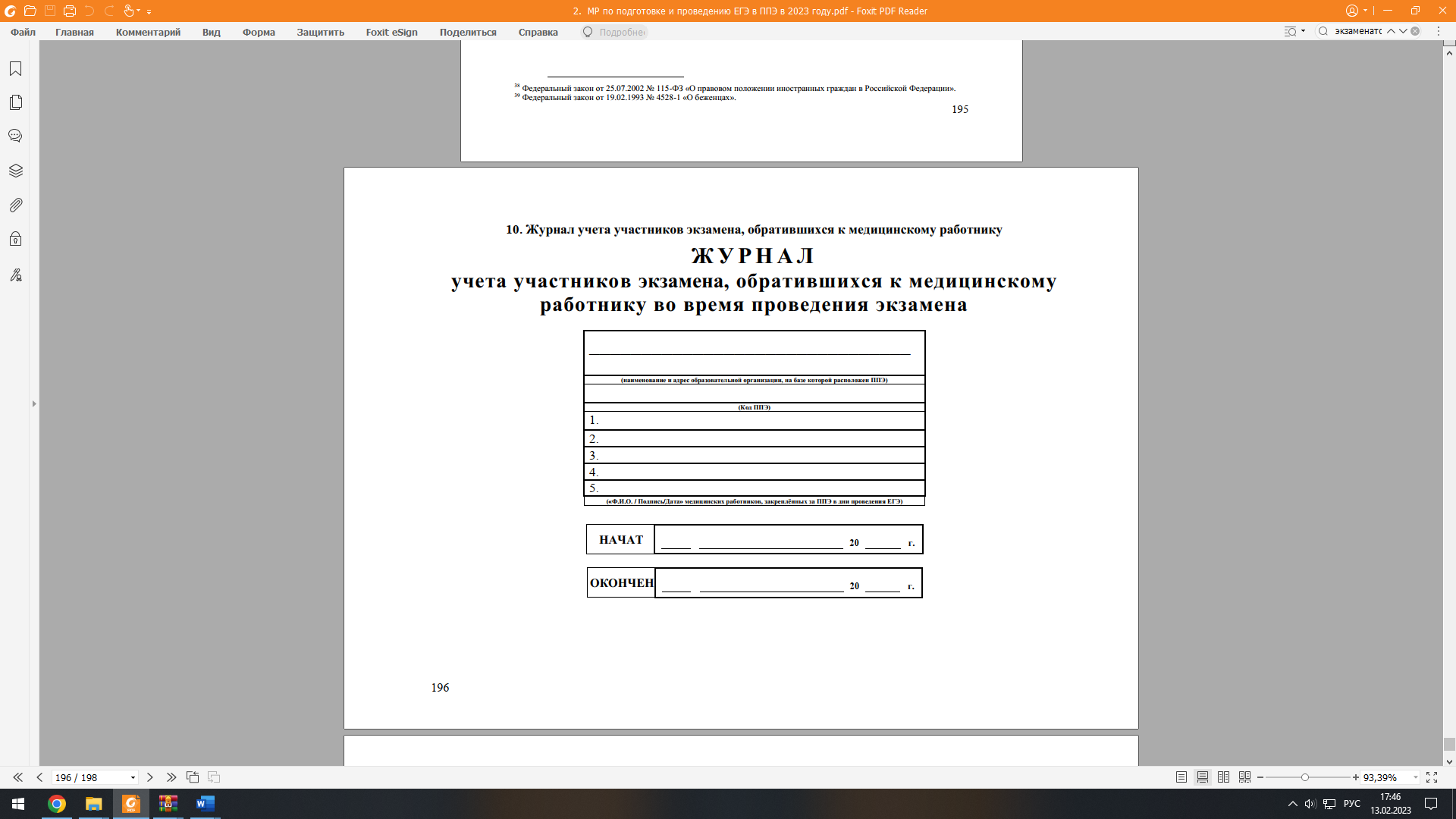 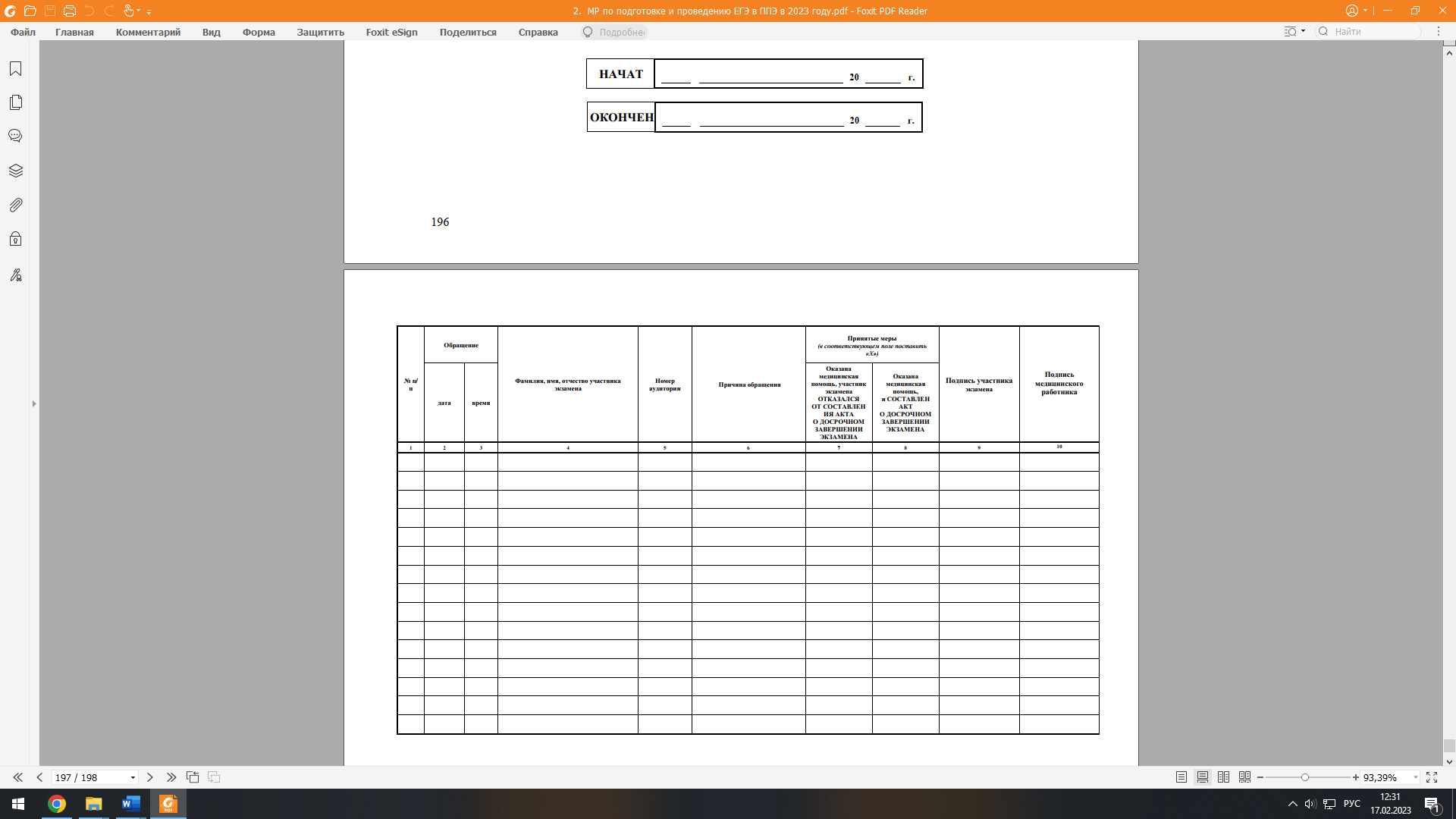 Приложение 3к Инструкции руководителя ППЭ КЕГЭИнструктаж для организаторов, проводимый в ППЭ перед началом КЕГЭ Инструктаж должен начинаться не ранее 8:15 и проводиться на территории ППЭ
(после прохода организаторов через рамку металлоискателя). Ниже приведён текст
инструктажа. Текст, выделенный курсивом, не читается, он содержит справочную и/или
уточняющую информацию для руководителя ППЭ.Здравствуйте, уважаемые коллеги!Сегодня, «____» ______________ 2023 года в ППЭ №_____ проводится экзамен по
информатике и ИКТ в компьютерной форме.Экзамен проходит в форме ЕГЭ, в аудиториях № _____ произведена спецрассадка
(аудиторий со спецрассадкой нет). Плановая дата ознакомления участников экзамена с
результатами – ____________________(назвать дату).Все категории сотрудников действуют в соответствии со своими инструкциями.Сейчас мы проговорим основные моменты подготовки и проведения экзамена.Подготовка аудиторий ППЭ.До начала экзамена в аудитории необходимо проверить следующее:номера аудиторий заметно обозначены и находятся в зоне видимости камер
видеонаблюдения;номер каждого рабочего места участника экзамена заметно обозначен;в аудитории есть табличка, оповещающая о ведении видеонаблюдения в ППЭ;в аудитории есть часы, находящиеся в поле зрения участников экзамена, которые
показывают правильное время;компьютер (ноутбук), принтер для печати бланков регистрации и сканер находятся в зоне видимости камер видеонаблюдения; подготовлено достаточно бумаги для печати
бланков регистрации;подготовлен калибровочный лист (тестовая страница границ печати) станции
организатора;специально выделенное место в аудитории (стол) для раскладки и упаковки ЭМ
участников экзамена находится в зоне видимости камер видеонаблюдения;
все рабочие места участников экзамена расположены в зоне видимости камер
видеонаблюдения.Организатору вне аудитории необходимо проверить наличие на месте дежурства
таблички, оповещающей о ведении видеонаблюдения в ППЭ.Требования к соблюдению порядка проведения экзамена в ППЭ.Напоминаю, что во время экзамена запрещается:участникам экзамена – иметь при себе средства связи, электронно-вычислительную
технику, фото-, аудио- и видеоаппаратуру, справочные материалы, письменные заметки
и иные средства хранения и передачи информации, а также выносить из аудиторий и ППЭ
ЭМ на бумажном или электронном носителях, фотографировать ЭМ;организаторам, медицинским работникам, ассистентам, оказывающим необходимую помощь участникам экзамена с ОВЗ, участникам экзамена – детям инвалидам и инвалидам, техническим специалистам – иметь при себе средства связи и выносить из аудиторий и ППЭ ЭМ на бумажном или электронном носителях, фотографировать ЭМ;всем находящимся лицам в ППЭ – оказывать содействие участникам экзамена, в том
числе передавать им средства связи, электронно-вычислительную технику, фото-, аудиои видеоаппаратуру, справочные материалы, письменные заметки и иные средства хранения
и передачи информации.Лица, допустившие нарушение указанных требований или иное нарушение порядка
проведения экзамена, удаляются из ППЭ.3. Допуск участников экзамена в ППЭ.С 09:00 начинается допуск участников экзамена в ППЭ. Участники экзамена
допускаются в ППЭ при наличии у них документов, удостоверяющих их личность, и при
наличии их в списках распределения в ППЭ.Нужно напомнить участникам экзамена о требованиях порядка проведения
экзамена, в том числе:о запрете иметь при себе средства связи, электронно-вычислительную технику,
фото, аудио и видеоаппаратуру;о необходимости оставить личные вещи в специально выделенном месте для
хранения личных вещей до входа в ППЭ;о последствиях выявления у участников экзамена запрещенных средств.
Если участник экзамена отказывается сдать запрещенные средства, следует
сообщить об этом руководителю ППЭ.Если у участника ГИА (выпускника текущего года) нет документа,
удостоверяющего личность, он допускается в ППЭ после письменного подтверждения его
личности сопровождающим (для этого оформляется форма ППЭ-20 «Акт об
идентификации личности участника экзамена», которую можно взять у руководителя
ППЭ).Если у участника ЕГЭ (выпускника прошлых лет) нет документа, удостоверяющего
личность, он не допускается в ППЭ. В этом случае руководитель ППЭ в присутствии члена
ГЭК составляет акт о недопуске такого участника в ППЭ.При входе участников экзамена непосредственно в аудиторию ответственный
организатор должен сверить данные документа, удостоверяющего личность участника
экзамена, с данными в форме ППЭ-05-02-К. В случае расхождения персональных данных
участника экзамена в документе, удостоверяющем личность, с данными в форме ППЭ-05-
02-К ответственный организатор заполняет форму ППЭ-12-02; если расхождение
персональных данных не является опечаткой (т.е. произошла смена фамилии, имени,
документа, удостоверяющего личность), к форме ППЭ-12-02 необходимо приложить
копии подтверждающих документов. При смене паспорта необходимо приложить копию
страницы с данными ранее выданных паспортов. Для копирования подтверждающих
документов можно направить участника экзамена в Штаб ППЭ (в сопровождении
организатора вне аудитории) либо по желанию участника передать документы
организатору вне аудитории для их копирования в Штабе ППЭ.Если участник экзамена опоздал на экзамен, он допускается к сдаче экзамена, при
этом время окончания экзамена не продлевается, и об этом сообщается участнику
экзамена. Повторный общий инструктаж для опоздавших участников экзамена не
проводится.Проведение экзамена.Непосредственно перед началом экзамена – не позднее чем в 9:45 по местному
времени ответственный организатор должен получить в Штабе ППЭ у руководителя ППЭ
черновик КЕГЭ (на каждом листе которого проставлен штамп образовательной
организации, на базе которой расположен ППЭ), черновики.Второй организатор при этом остается в аудитории.Черновик КЕГЭ НЕ нужно раскладывать заранее на рабочие места участников
экзамена, вы выдадите его вместе с бланками регистрации. «Обычные» черновики
выдаются в аудитории в небольшом количестве, они также не раскладываются заранее на
рабочие места участников экзамена, а выдаются только во время экзамена по запросу
участников экзамена в случае, если им не хватает места для записей в черновике КЕГЭ
(включая оборотные стороны его листов).До начала экзамена на столы раскладываются инструкции по использованию ПО для
сдачи КЕГЭ и приложения к паспорту станции КЕГЭ. Приложение к паспорту станции
КЕГЭ раскладывается в соответствии с номером компьютера, указанным в интерфейсе
станции КЕГЭ.В 9:50 по местному времени начать проведение первой части инструктажа для
участников экзамена.Текст инструктажа, зачитываемый участникам экзамена, будет выдан по окончании
настоящего инструктажа. Его необходимо зачитать участникам экзамена слово в слово.Ответственный организатор распределяет роли организаторов в аудитории: на
процедуру печати бланков регистрации – организатор, ответственный за печать бланков
регистрации и организатор, ответственный за проверку качества бланков регистрации; на
процедуру расшифровки КИМ на станциях КЕГЭ – организатор, ответственный за
расшифровку ЭМ на станции КЕГЭ, и организатор, ответственный за проведение
инструктажа, а также определяет ответственного за сканирование в аудитории.Не ранее 10:00 нужно начать печать бланков регистрации в соответствии с
инструкцией организатора в аудитории.После окончания печати нужно раздать участникам экзамена бланки регистрации
в произвольном порядке, черновики КЕГЭ и провести вторую часть инструктажа для
участников экзамена. Одновременно с раздачей бланков регистрации и проведением
второй части инструктажа запустить расшифровку КИМ на станциях КЕГЭ, используя
кнопку «Прочитать КИМ». По окончании расшифровки убедиться, что станция КЕГЭ
перешла на страницу ввода номера бланка регистрации.При проведении инструктажа необходимо контролировать действия участников
экзамена, в том числе пресекать невыполнение требований организаторов в процессе
проверки комплектности выданных материалов и заполнения бланков, не допускать начала
выполнения экзаменационной работы до объявления времени начала экзамена.Проверить правильность заполнения бланков регистрации и полей в окне ввода
номера бланка регистрации на станции КЕГЭ.Обратить внимание участников экзамена на необходимость записи ответов на
задания в черновик КЕГЭ – в случае замены станции КЕГЭ нужно будет повторно ввести
ответы в новую станцию КЕГЭ.Указать, что сведения о рабочей папке для сохранения и (или) создания
электронных файлов в ходе выполнения экзаменационной работы находятся в приложении
к паспорту станции КЕГЭ.Объявить код активации экзамена, время начала и окончания экзамена,
зафиксировать их на доске (информационном стенде). До объявления кода активации
экзамена писать его на доске (информационном стенде) категорически запрещено!Временем начала и окончания экзамена является время, объявленное организатором
и записанное на доске (информационном стенде).По просьбе участника экзамена необходимо выдавать черновики – в случае если
участнику экзамена не хватает места для записей в черновике КЕГЭ, включая оборотные
стороны его листов.Если участник экзамена по состоянию здоровья или другим объективным причинам
не может завершить выполнение экзаменационной работы, то он может досрочно
завершить экзамен. Организатор в аудитории (с помощью организатора вне аудитории)
должен сообщить о плохом самочувствии участника экзамена медицинскому работнику,
члену ГЭК и руководителю ППЭ.Если участник экзамена хочет подать апелляцию о нарушении порядка проведения
экзамена, организатор в аудитории должен пригласить члена ГЭК.Во время экзамена участники экзамена имеют право выходить из аудитории
и перемещаться по ППЭ только в сопровождении организатора вне аудитории. Каждый
выход участника экзамена из аудитории фиксируется организаторами в ведомости учёта
времени отсутствия участников экзамена в аудитории (форма ППЭ-12-04-МАШ)
в соответствии с инструкцией организатора в аудитории. При нехватке места на одном
листе записи продолжаются на следующем листе (следующие листы выдаются в Штабе
ППЭ по схеме, установленной руководителем ППЭ – объяснить схему).Участники экзамена, досрочно завершившие выполнение экзаменационной работы,
могут сдать ее организаторам в аудитории и покинуть ППЭ, не дожидаясь окончания
экзамена. Организатору необходимо принять у них все ЭМ и проверить правильность
переноса контрольной суммы с экрана компьютера в бланк регистрации и удостоверить
данное действие своей подписью на бланке регистрации участника в специально
отведённом поле, а также убедиться, что участник экзамена прошёл все этапы завершения
экзамена на станции КЕГЭ и оставляет станцию КЕГЭ на странице «Экзамен завершён»
(на данной странице имеется окно для ввода пароля технического специалиста и кнопка
«Перейти к экспорту результатов»).Завершение экзамена.за 30 минут и за 5 минут до окончания экзамена необходимо сообщить участникам
экзамена о скором завершении экзамена и необходимости проверки корректности
внесения и сохранения ответов на задания в ПО для сдачи экзамена, а также о
необходимости переноса в бланк регистрации контрольной суммы;по истечении установленного времени объявить участникам экзамена в центре
видимости камер(-ы) видеонаблюдения об окончании времени выполнения заданий и
попросить завершить экзамен на станции КЕГЭ, проверить полноту и корректность
внесённых ответов в станцию КЕГЭ и подтвердить это в соответствующем окне. Далее
проинформировать о необходимости пройти на станции КЕГЭ до страницы «Экзамен
завершён» и перенести контрольную сумму, автоматически сформированную в ПО, в
соответствующее поле в бланке регистрации.Собрать все бланки регистрации, проверив правильность переноса контрольной
суммы и удостоверив данное действие своей подписью на бланке регистрации участника в
специально отведённом поле, а также убедившись, что на станции КЕГЭ отображается
страница «Экзамен закончен», оформить протокол проведения экзамена в аудитории
(форма ППЭ-05-02-К). При получении подписи участника экзамена предложить ему
убедиться в правильности переноса контрольной суммы из бланка регистрации в форму
ППЭ-05-02-К.После завершения выполнения экзаменационной работы участниками экзамена (все
участники покинули аудиторию):проинформировать руководителя ППЭ через организатора вне аудитории о
завершении выполнения экзаменационной работы в аудитории;выполнить сканирование бланков регистрации участников и форм ППЭ,
предназначенных для сканирования в аудитории;по окончании сканирования пригласить технического специалиста и члена ГЭК для
экспорта электронных образов бланков регистрации и форм ППЭ и печати протоколов
работы станции организатора;подписать протокол печати полных комплектов ЭМ в аудитории ППЭ (форма ППЭ-
23) и протокол проведения процедуры сканирования бланков ГИА в аудитории ППЭ
(форма ППЭ-15);упаковать бланки регистрации и другие материалы в соответствии с Инструкцией
организатора в аудитории ЕГЭ в зоне видимости камер видеонаблюдения.По завершении этих процедур организаторы в аудитории проходят в Штаб ППЭ
с ЭМ и передают ЭМ руководителю ППЭ в соответствии с Инструкцией организатора
в аудитории ЕГЭ.Направление работников ППЭ на рабочие места и выдача документов.По окончании инструктажа руководитель должен объявить ответственных
организаторов в аудитории (для сокращения времени проведения инструктажа руководить
должен провести назначение ответственных организаторов заранее), и направить
организаторов на рабочие места в соответствии с распределением (форма ППЭ-07), выдав
им материалы.Выдать ответственным организаторам в аудитории:
формы ППЭ-05-01 (2 экземпляра), ППЭ-05-02-К, ППЭ-12-02, ППЭ-12-04-МАШ,
ППЭ-16;инструкцию для участников экзамена, зачитываемую организатором в аудитории
перед началом экзамена (одна инструкция на аудиторию);напечатанную тестовую страницу границ печати станции организатора
соответствующей аудитории;таблички с номерами аудиторий;инструкции по использованию ПО для сдачи КЕГЭ (на каждого участника
экзамена);приложения к паспорту станции КЕГЭ;конверт для упаковки использованных черновиков (один конверт на аудиторию);2 ВДП.Руководителю ППЭ необходимо помнить, что экзамен проводится в спокойной
и доброжелательной обстановке.В день проведения экзамена (в период с момента входа в ППЭ и до окончания
экзамена) в ППЭ руководителю ППЭ запрещается:а) использовать средства связи за пределами Штаба ППЭ;б) оказывать содействие участникам экзамена, в том числе передавать им средства
связи, электронно-вычислительную технику, фото-, аудио- и видеоаппаратуру,
справочные материалы, письменные заметки и иные средства хранения и передачи
информации.